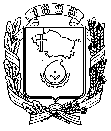 АДМИНИСТРАЦИЯ ГОРОДА НЕВИННОМЫССКАСТАВРОПОЛЬСКОГО КРАЯПОСТАНОВЛЕНИЕ27 марта 2017 г.                                                                                               № 778НевинномысскО внесении изменений в постановление администрации города Невинномысска от 08 июля 2016 г. № 1442 «Об утверждении административного регламента предоставления муниципальной услуги по присвоению (продлению срока действия) «второго спортивного разряда», «третьего спортивного разряда» спортсменам»В соответствии с постановлением администрации города Невинномысска от 30 ноября 2016 г. № 2599 «О внесении изменений в перечень муниципальных услуг, предоставляемых органами администрации города Невинномысска, утвержденный постановлением администрации города Невинномысска от 17 октября 2012 г. № 3000», постановляю: Утвердить прилагаемые изменения, которые вносятся в постановление администрации города Невинномысска от 08 июля 2016 г.     № 1442 «Об утверждении административного регламента предоставления муниципальной услуги по присвоению (продлению срока действия) «второго спортивного разряда», «третьего спортивного разряда» спортсменам».Настоящее постановление подлежит опубликованию путем размещения на официальном сайте администрации города Невинномысска в информационно-телекоммуникационной сети «Интернет».Глава города НевинномысскаСтавропольского края                                                                  М.А. МиненковУтвержденЫпостановлением администрациигорода Невинномысскаот 27 марта 2017 г. № 778ИЗМЕНЕНИЯ,которые вносятся в постановление администрации города Невинномысска от  08 июля 2016 г. № 1442 «Об утверждении административного регламента предоставления муниципальной услуги по присвоению (продлению срока действия) «второго спортивного разряда», «третьего спортивного разряда» спортсменам»В заголовке и пункте 1 слова «(продлению срока действия) «второго спортивного разряда», «третьего спортивного разряда» спортсменам» заменить словами «в установленном порядке гражданам Российской Федерации спортивных разрядов: «второй спортивный разряд» и «третий спортивный разряд».В административном регламенте предоставления муниципальной услуги по присвоению (продлению срока действия) «второго спортивного разряда», «третьего спортивного разряда» спортсменам (далее - административный регламент): 	в заголовке административного регламента слова «(продлению срока действия) «второго спортивного разряда», «третьего спортивного разряда» спортсменам» заменить словами «в установленном порядке гражданам Российской Федерации спортивных разрядов: «второй спортивный разряд» и «третий спортивный разряд»;	в административном регламенте:в пункте 1 слова «(продлению срока действия) «второго спортивного разряда», «третьего спортивного разряда» спортсменам» » заменить словами «в установленном порядке гражданам Российской Федерации спортивных разрядов: «второй спортивный разряд» и «третий спортивный разряд»;в пункте 3:слова «понедельник - пятница с 8.30 до 17.30» заменить словами «понедельник - пятница с 9.00 до 18.00»;слова «Контактные телефоны: 8(86554) 6-23-94, факс 8(86554) 9-59-65» заменить словами «Контактные телефоны: 8(86554) 9-59-63, факс 8(86554)    9-59-65»;в пункте 4 слова «устно - по телефонам: 6-23-94, 9-59-65» заменить словами «устно - по телефонам: 9-59-63, 9-59-65»;пункт 7 изложить в следующей редакции: «7. Наименование услуги – присвоение в установленном порядке гражданам Российской Федерации спортивных разрядов: «второй спортивный разряд» и «третий спортивный разряд» (далее – спортивных разрядов).»;в пункте 10 слова «присвоение (продление срока действия)» заменить словами «присвоение или продление срока действия»;в пункте 32 слова «главой администрации города Невинномысска» заменить словами «главой города Невинномысска»;в пункте 35 слова «главе администрации города Невинномысска» заменить словами «главе города Невинномысска».В приложениях № 1 - 3 к административному регламенту, в нумерационных заголовках слова «(продлению срока действия) «второго спортивного разряда», «третьего спортивного разряда» спортсменам» заменить словами «в установленном порядке гражданам Российской Федерации спортивных разрядов: «второй спортивный разряд» и «третий спортивный разряд».Первый заместитель главыадминистрации города НевинномысскаВ.Э. Соколюк